ПОРТФОЛИО ВЫПУСКНИКА ФАКУЛЬТЕТА ТОВІ. Общие сведения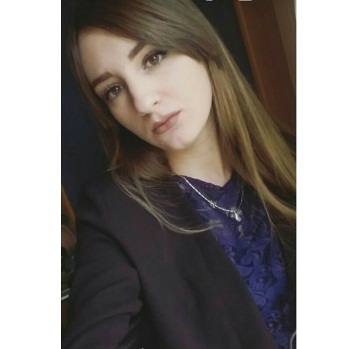 *По желанию выпускника, для открытого представления в сети интернет.ІІ. Результаты обученияІІІ. СамопрезентацияФамилия, имя, отчество   Васильева Елизавета СергеевнаДата рождения/гражданство07.02.1998, РБФакультетТОВСпециальностьХТОМСемейное положениеНе замужемМесто жительства (указать область, район, населенный пункт)Могилевская обл., г. ГоркиE-mailelizaveta-vasileva-00@mail.ruСоциальные сети (ID)*Моб.телефон/Skype*+375299738612Основные дисциплины по специальности, изучаемые в БГТУДисциплины курсового проектирования1.Технология эластомерных композиций 2.Технология переработки эластомеров 3.Моделирование и оптимизация химико- технологический параметров 4.Химия и физика полимеров 5.Технология производства шин 6.Расчет и конструирование резиновых изделий и форм 1.Прикладная механика 2.Процессы и аппараты химической технологии 3.Расчет и конструирование резиновых изделий и форм4.Организация производстваСредний балл по дисциплинам специальности5,0Места прохождения практикиг. Бобруйск ОАО «Белшина», г. Минск ОАО "БПА Белстройиндустрия"Владение иностранными языками (подчеркнуть необходимое, указать язык); наличие международных сертификатов, подтверждающих знание языка: ТОЕFL, FСЕ/САЕ/СРЕ, ВЕС и т.д.начальный;элементарный;средний (французский язык);продвинутый;свободное владение.Дополнительное образование (курсы, семинары, стажировки, владение специализированными компьютерными программами и др.)Владение пакетом Microsoft Office, «SolidWorks»Научно-исследовательская деятельность (участие в НИР, конференциях, семинарах, научные публикации и др.)Общественная активностьПрофком, БРСМЖизненные планы, хобби и сфера деятельности, в которой планирую реализоватьсяВ будущем хочу стать высококвалифицированным специалистом в химической промышленности, совершенствовать знания языка и саморазвиваться в различных областях жизнедеятельностиЖелаемое место работы (область/город/предприятие и др.)г. Минск ОАО "БПА Белстройиндустрия"